Лабораторная работа №6
Знакомство с интерфейсом и основными возможностями математического пакета MathCadЦель лабораторной работы: Изучить интерфейс, основные возможности системы Mathcad и способы работы в Mathcad. Научиться определять функцию.6.1. Основные понятия, средства и элементы интерфейсаMathCad - это интегрированная система, которая предоставляет пользователю широкий набор средств для проведения разнообразных математических расчетов и преобразований, а также для создания документов, оформляющих результаты их выполнения. Пользователь получает возможность просто и наглядно в привычной для математика форме вводить математические выражения и получать результат вычислений. Представлены следующие средства:численные математические методы для решения алгебраических и дифференциальных уравнений, систем таких уравнений; методы численного дифференцирования и интегрирования; дискретные интегральные преобразования; разнообразные матричные, векторные, статистические, трансцендентные и другие функции; некоторые возможности символьной математики: символьная алгебра, решение уравнений, действия с матрицами, интегральные преобразования, символьные вычисления и упрощения. Система позволяет строить графики в декартовых и полярных координатах, трехмерные гистограммы, векторные поля и карты линий уровня, возможно создание анимационных клипов и импорт графики из других приложений. Система предоставляет также возможность динамического обмена данными с другими программами. Перечисленные выше возможности делают MathCad незаменимым помощником для студентов при выполнении заданий по тем учебным дисциплинам, где требуется проведение вычислений различной степени сложности, а также при проведении студентами научных исследований.MathCad имеет стандартный оконный интерфейс Windows. Среди панелей инструментальных кнопок особый интерес вызывает панель МАТЕМАТИКА, предоставляющая доступ к панелям, которые называются палитрами (рис. 6.1).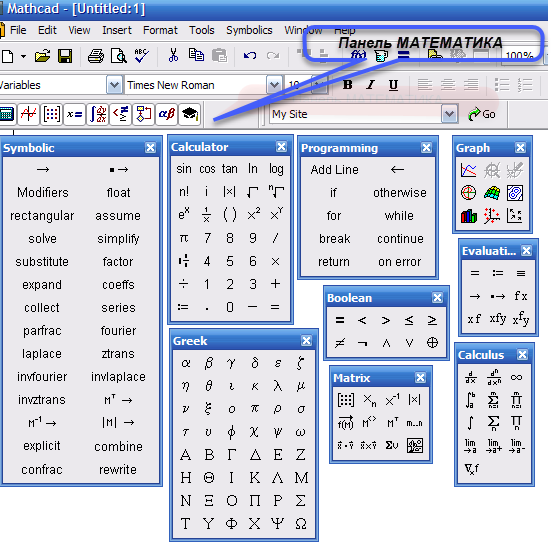 Рис. 6.1. Палитры, доступные из панели МАТЕМАТИКАПалитра Calculator служит для вставки основных математических операций.Палитра Graph служит для вставки графика в документ. Палитра Matrix служит для вставки матрицы, для работы с матрицами и матричными операциями. Палитра Evaluation представляет операторы вычисления.Палитра Calculus представляет операторы интегрирования, дифференцирования, суммирования.Палитра Boolean представляет булевы операторы и предназначена для вставки логических или булевых операций. Палитра Programming служит для программирования средствами MathCad.Палитра Greek представляет греческие символы. Палитра Symbolic служит для вставки символьных операторов.В рабочей области окна можно вводить математические выражения, текстовые поля и элементы программирования. Курсор ввода (визир). Чтобы отметить место, куда вводить формулу (или текст), используется крестообразный курсор ввода + («щелкнуть» указателем мыши в нужном месте либо передвинуть его клавишами-стрелками клавиатуры). При вводе на месте курсора появляется вертикальная и горизонтальная линия ввода синего цвета, отмечающее место редактирования в данный момент. Для ввода используется клавиатура или палитра. Простые вычисления. MathCad можно использовать как калькулятор для вычисления выражений. Для этого достаточно ввести выражение и ввести знак равно = с клавиатуры или палитры Calculator или Evaluation. Действия происходят с числами или числовыми выражениями. Более сложные вычисления производятся с помощью переменныхПеременные. Чтобы использовать переменную, необходимо её определить. Для этого нужно ввести имя переменной и присвоить ей значение. Для присваивания значений переменным используется оператор присваивания :=. Чтобы ввести оператор присваивания, нужно набрать имя переменной и нажать клавишу двоеточия :. Имя переменной не может начинаться с цифры, символа подчеркивания, штриха или процента. Все буквы имени должны иметь один стиль и шрифт. Имена не могут совпадать с именами встроенных функций, констант и размерностей.Ввод уравнений. Чтобы записать уравнение, между левой и правой частями уравнения нужно поставить знак равенства с помощью нажатия на клавиатуре Ctrl + = или использовать палитру Boolean.Функции. В MathCad используются встроенные функции и функции, заданные пользователем. Имена встроенных функций можно вводить с клавиатуры или вызывать с панели инструментов (f(x)), некоторые можно ввести с палитры Calculator. Функции, заданные пользователем, записываются в обычной для математика форме. Например, g(x,y):=x+2ˑy. Эта запись называется определением функции. При определении используется оператор присваивания. Переменные, в выражении для функции должны быть определены раньше. «Раньше» в MathCad означает положение выше или левее текущего в рабочей области окна. Для вычисления функции при определенных значениях переменных необходимо до вычисления функции присвоить значения переменным или подставить в определение функции значения и после функции поставить знак =. Например, g(1,1)=3.Индивидуальные заданияНиже приведены 15 вариантов заданий. Вычислите функцию заданного вам варианта при x = 1.1. а)  ;  б) ; в) .2. а) ;  б) ; в) .3. а) ;  б)  ;  в) .4. а) ;  б) ;  в) .5. а) ;  б) ;  в) .6. а) ;  б) ;  в) .7. а) ;  б) ;  в) .8. а) ;  б) ; в) .9. а) ;  б) ; в) .10. а) ;  б) ; в) .11. а) ;  б) ;  в) .12. а) ;  б) ; в) .13. а) ;  б) ;в) .14. а) ;  б) ; в) .15. а) ;  б) ; в) .